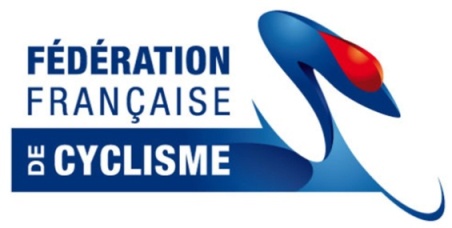 	Le Comité régional Provence Côte d’Azur organise une coupe de Descente VTT sur les épreuves se déroulant dans notre région.Sept épreuves sont au programme de la Coupe :	Blausasc 		23-24 mars 2019Peille 	 		4-5 mai 2019			Andon La Moulière 	1-2  juin 2019			Pra-Loup		6-7 juillet 2019 		Championnat régional + CoupeIsola 2000		10-11 août 2019			Les Orres		24-25 août 2019			Valberg			14-15 septembre 2019Les catégories concernées sont les suivantes :			MINIMES garçons et filles avec restriction vélo*			CADETS			JUNIORS			HOMMES			MASTERS 30-40-50JUNIORS DAMES DAMES	*Les vélos autorisés pour la catégorie MINIMES doivent avoir une fourche ‘simple T’.Le pilote n’ayant pas un vélo conforme ne pourra pas participer aux épreuves de la Coupe.Durée de l’épreuveElle se déroule sur 2 jours. Le samedi est réservé aux reconnaissances de la piste et aux entraînements. Le nombre de reconnaissances n’est pas limité. Les 2 manches de classement de la course se déroulent le dimanche. § 1. Organisation de la compétition  	Une épreuve de descente se déroule selon un système  basé sur deux manches, où le meilleur temps de l’une des deux manches compte pour le résultat  final. L’organisateur doit impérativement afficher pour les compétiteurs :Un tracé du  parcours avec les postes des signaleurs et les postes de secoursLes horaires des séances d’entraînement avec les horaires des navettes pour rejoindre le départLes horaires des manches de la compétition La liste des coureurs § 2. Equipements  vestimentaires et accessoires de protection  	Le port du casque intégral monobloc avec la jugulaire attachée, des coudières, des gants longs, une protection dorsale et des genouillères sont obligatoires. Tout concurrent ne disposant pas de l’équipement complet se verra refuser le départ. Les compétiteurs sont seuls responsables de la conformité aux normes en vigueur des protections individuelles qu’ils utilisent. (Voir Norme CE). Les sacs à dos, sacs à eau, carton, bouteilles pastiques,...sont  strictement interdits.	Les caméras sont interdites lors des manches chronométrées. Pour les reconnaissances, les coureurs peuvent fixer les caméras uniquement sur la visière du casque par un dispositif amovible§ 3. Pénalités 	Circulation en sens inverse du circuit, stationnement sur le parcours :		Mise hors course	Refus de céder le passage par un coureur attardé :				Pénalité en temps	Non respect des limites du circuit :						Mise hors course	Retard sur la ligne de départ :							Refus de départ	Equipement de sécurité incomplet :						Refus de départ	Nombre de reconnaissances minimum non effectué :				Refus de départJets de déchets sur le parcours (emballages, chambres à air, …)			Mise hors course	Non respect des emplacements sponsors sur la plaque de cadre :		Refus de départ § 4. Coupe MINIMES	La CRVTT PACA  intègre les minimes sur les épreuves prévues au calendrier.La catégorie MINIME (garçons et filles) est réservée  uniquement à des coureurs licenciés FFC. Les vélos utilisés doivent avoir  des fourches ‘simple T’. Les minimes n’ayant pas un vélo conforme ne pourront participer à l’épreuve (reconnaissances comprises).La piste est adaptée à l’âge des pilotes : parcours raccourci, échappatoires obligatoires, sauts de plus de 50 cm interdits,…Les échappatoires sont imposées aux coureurs MINIMES dès le début des reconnaissances.	Les équipements de protection individuels obligatoires sont :		- casque intégral monobloc, jugulaire attachée		- protection dorsale longue. Les sacs à dos, carton, ...sont strictement interdits. 		- coudières		- genouillères (protège tibia conseillé)		- gants longs, maillot manches longuesLe déroulement des épreuves est identique aux descentes « adultes ». § 5 COUPE REGIONALE DE DESCENTESur chaque épreuve, les classements scratch, dames et minimes déterminent le nombre de points attribués. La grille de points utilisée est la suivante (100/40) :Le classement final de la coupe régionale de DH prendra en compte l’ensemble des épreuves du calendrier régional. L’épreuve ayant le plus mauvais résultat ou une absence sur une manche sera retirée dans le décompte de l’attribution finale des points.	            Les 7 épreuves donnent des points moins les points du plus mauvais résultat (ou une absence). § 10  SELECTION CHAMPIONNAT DE FRANCE	Les épreuves prises en compte pour les sélections aux Championnats de France  sont :				Blausasc, Peille, La Moulière, Pra-Loup.	Le Championnat régional de descente aura lieu à Pra-Loup (6-7 juillet 2019)La participation au Championnat régional DH est obligatoire pour être sélectionné.A l’issue de la manche de Pra-Loup, les pilotes seront informés d’une éventuelle sélection.Les sélections finales seront effectuées compte tenu des critères de la FFC et éventuellement de la décision du Conseiller Technique national et/ou régional.PlacePointsPlacePointsPlacePointsPlacePoints11001160215031402851259224932393751358234833384701457244734375681556254635366661655264536357641754274437348631853284338339621952294239321061205130414031